Publicado en Huesca el 01/07/2024 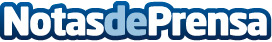 Cabecita Loca, capaz de elevar la sangría artesana a nuevos niveles de excelenciaGracias a su meticulosa selección de ingredientes de alta calidad y su compromiso con la autenticidad, Cabecita Loca se ha convertido en la única sangría certificada como artesana por una institución públicaDatos de contacto:Víctor ClaveríaCEO Cabecita Loca Slow Drinks974 26 99 94Nota de prensa publicada en: https://www.notasdeprensa.es/cabecita-loca-capaz-de-elevar-la-sangria Categorias: Nacional Gastronomía Industria Alimentaria Consumo http://www.notasdeprensa.es